Формирование элементарных математических представлений у детей среднего дошкольного возраста с игрой «Математические корзинки».ЗАГОТОВКИ НА ЗИМУ.Форма работы: индивидуальная/групповая Образовательные области согласно ФГОС ДО: познавательное развитие, социально-коммуникативное развитие, речевое развитие.Задачи игры: развивать внимание, мышление, память; воображение, познакомить с «Математическими корзинками» В.В. Воскобовича, закрепить счет от 1 до 5, развивать умение соотносить количество предметов с цифрой, развивать мелкую моторику.Материалы и оборудование: «Фиолетовый лес», «Математические корзинки Ларчик» (корзинки от 1 до 5), набор цирфрят-зверят от 1 до 5, набор «Разноцветные веревочки».Ход игры:Перед тем как наступила зима животные осенью готовились к ней, делали запасы. Сначала собирали грибы в корзинки.Педагог показывает цирфрят-зверят и корзинки для грибов от 1 до 5.Задание педагога: - найти Ёжика и назвать его любимую цифру (один).- найти корзинку для Ёжика и положить в нее грибы.- назвать сколько помещается грибов в корзинку Ёжика (один).- найти Зайку и назвать его любимую цифру (два).- найти корзинку для Зайки и положить в нее грибы.- назвать сколько помещается грибов в корзинку Зайки (два).- найти Летучую Мышь и назвать ее любимую цифру (три).- найти корзинку для Летучей Мыши и положить в нее грибы.- назвать сколько помещается грибов в корзинку Летучей Мыши (три).- найти Крыску и назвать ее любимую цифру (четыре).- найти корзинку для Крыски и положить в нее грибы.- назвать сколько помещается грибов в корзинку Крыски (четыре).- найти Песика и назвать его любимую цифру (пять).- найти корзинку для Песика и положить в нее грибы.- назвать сколько помещается грибов в корзинку Песика (пять).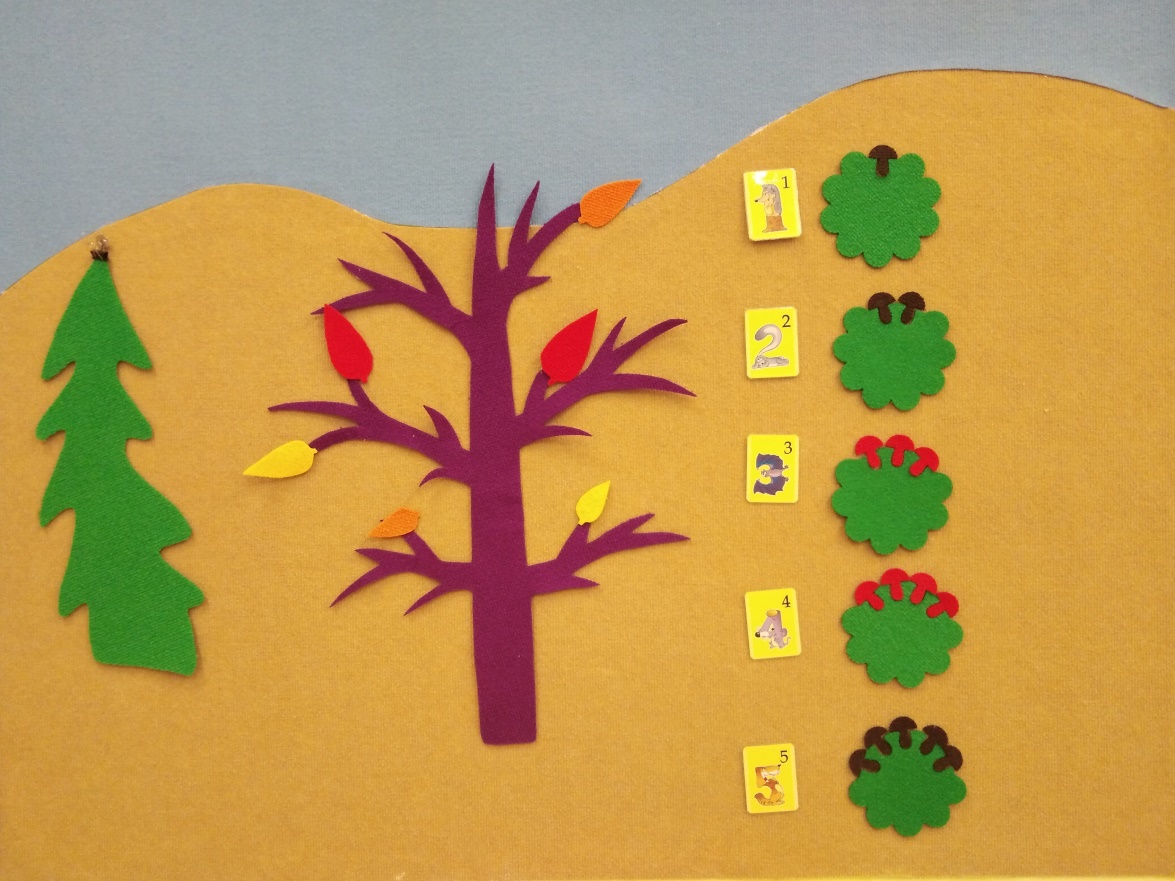 Рис. 1. Корзинки цирфрят-зверят.После того как все грибы собрали, белочка и зайчик решили их высушить на зиму. У них есть для этого две веревочки.Задание педагога: - сравнить две веревочки по длине и назвать какая из них длиннее, а какая короче.- повесить на веревочке грибы и посчитать их.- сравнить у кого из зверей грибов меньше (больше) на веревочке.- ответить на сколько меньше (больше) грибов.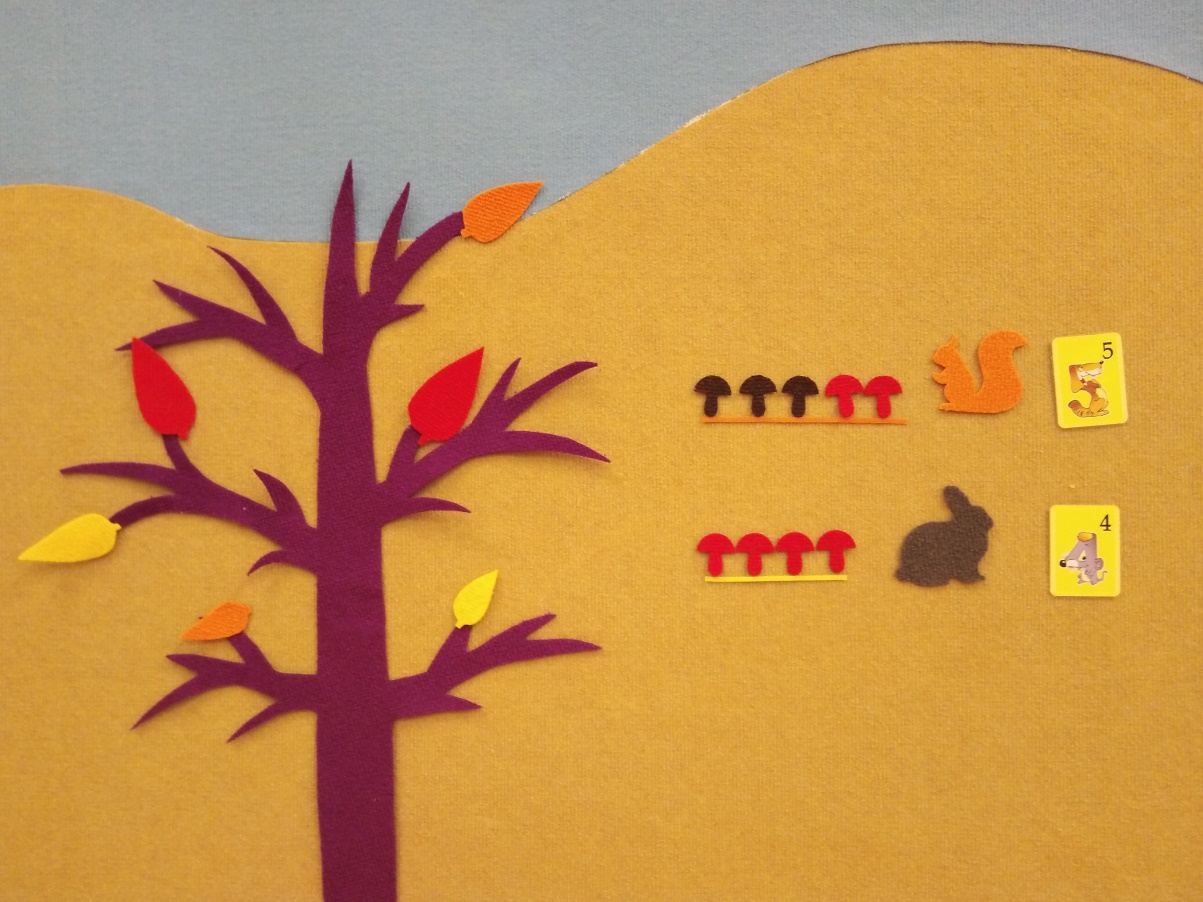 Рис. 2. Заготовки на зиму.КЛАДОВАЯ БЕЛОЧКИ.Форма работы: индивидуальная/групповаяОбразовательные области согласно ФГОС ДО: познавательное развитие, социально-коммуникативное развитие, речевое развитие.Задачи игры: развивать внимание, мышление, память; воображение, познакомить с «Математическими корзинками» В.В. Воскобовича, закрепить счет от 1 до 5, развивать умение соотносить количество предметов с цифрой, развивать мелкую моторику, закрепить названий зимующих птиц и диких животных.Материалы и оборудование: «Фиолетовый лес», «Математические корзинки Ларчик» (корзинки от 1 до 5), набор цирфрят-зверят от 1 до 5, «Мир диких животных Ларчик».Ход игры:Всю осень белочка готовилась к зиме. Она заготавливала грибы и складывала их в кладовую, которая находится в дупле на дереве. Наступила зима и белочка всегда сыта, потому что у нее есть грибы. Белка в день съедает по одному грибу. Для грибов у нее есть разные корзинки.Педагог показывает дерево в Фиолетовом лесу, где живет белка и корзинки для грибов, которые у нее есть.Задание педагога: - найти корзинки для одного (двух, трех, четырех и пяти) грибов.- расставить цифры в зависимости от того сколько входит грибов в корзинки.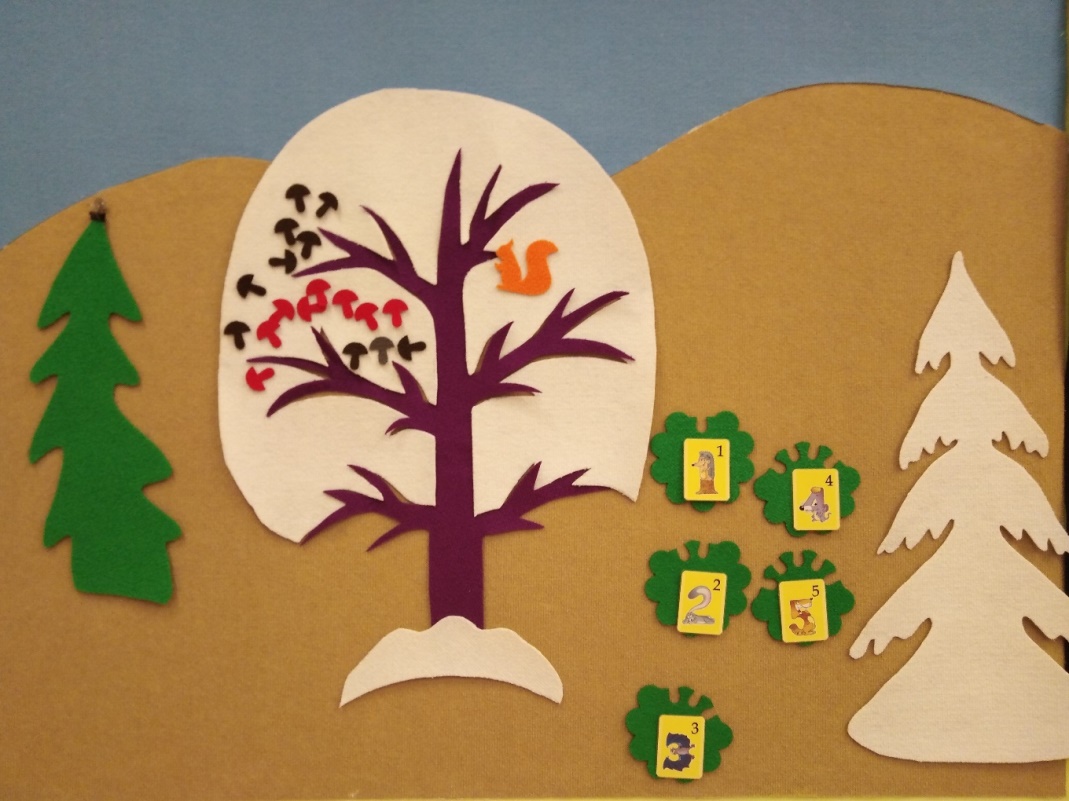 Рис. 1. Корзинки для белочки.Белка очень гостеприимная хозяйка, поэтому любит, когда к ней приходят гости.Задание педагога: - если белочка обедает одна – найти нужную корзинку и положить в нее соответствующее количество грибов.- если к белочке в гости прилетел филин - найти нужную корзинку и положить соответствующее в нее количество грибов (таким образом проигрывается с любыми животными и птицами в количестве до 5).- посчитать сколько всего гостей у белочки.- посчитать сколько всего зверей в гостях у белочки.- найти корзинку с нужным количеством грибов для всех зверей и назвать сколько в ней грибов для зверей.- посчитать сколько всего птиц в гостях у белочки.- найти корзинку с нужным количеством грибов для всех птиц и назвать сколько в ней грибов для птиц.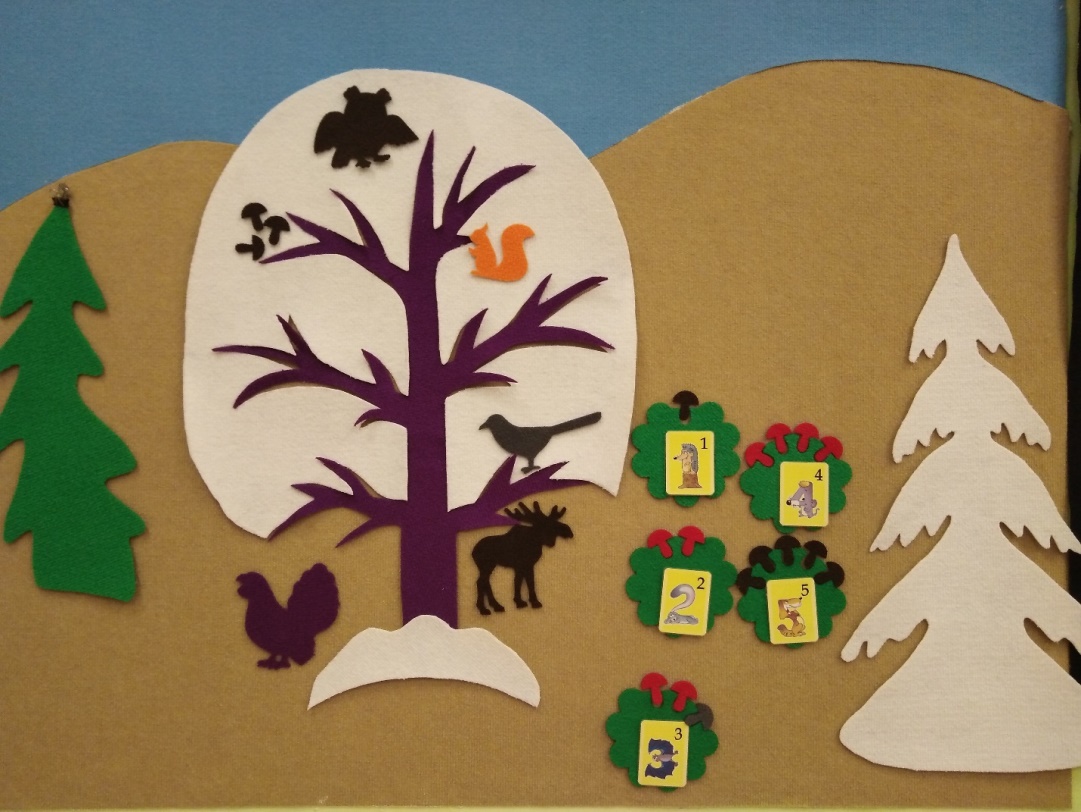 Рис. 2. Угощение для гостей.